KOMMUNALT NÆRINGSFONDRETNINGSLINJER FOR TILDELING AV KOMMUNALT NÆRINGSFOND I IBESTAD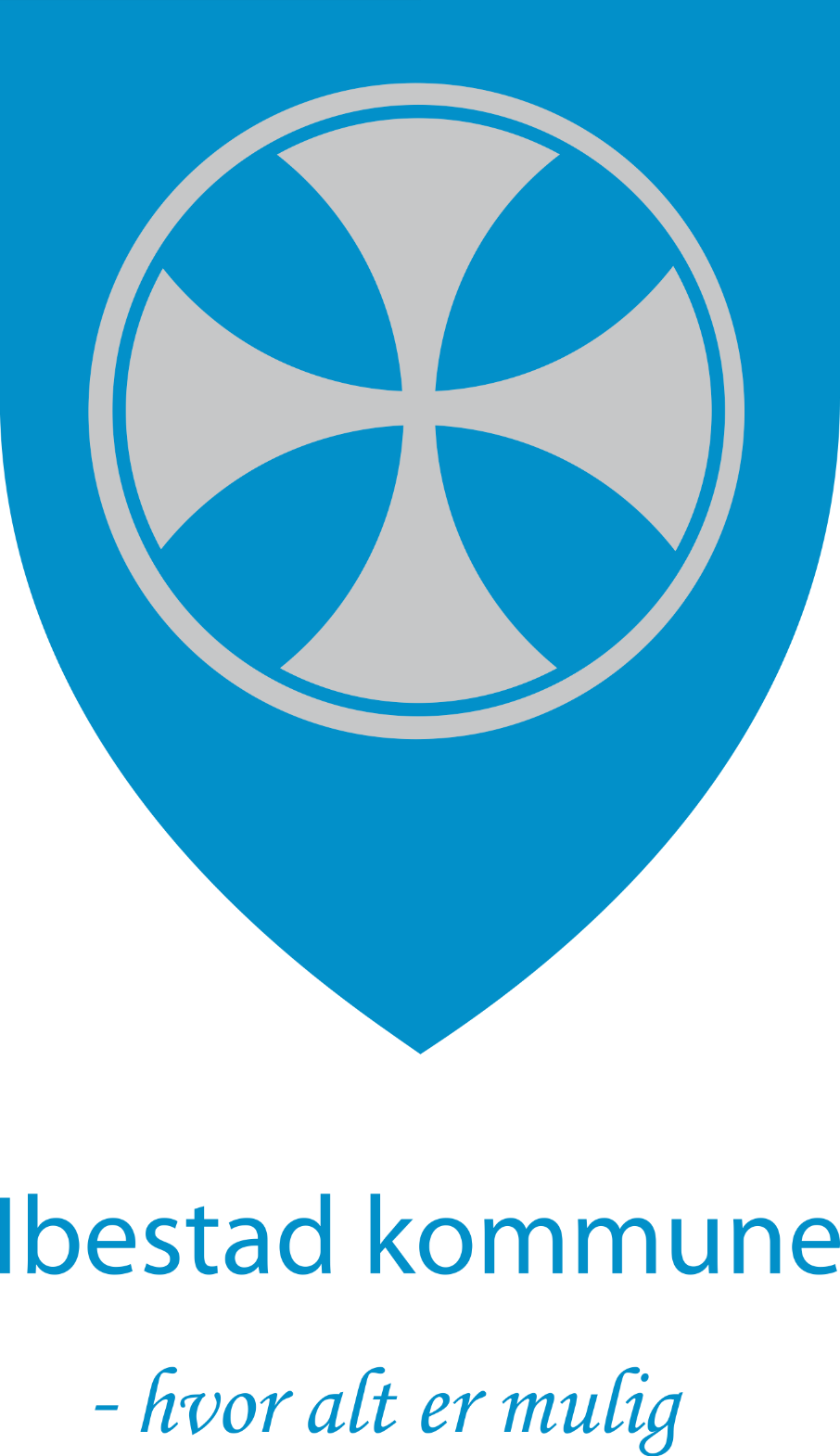 Retningslinjer for bruk og forvaltning av kommunale næringsfond i Ibestad kommuneRetningslinjene gjelder for:Næringsfond med fylkeskommunal finansiering (KNF)Næringsfond med kommunale midler (NKM)BakgrunnIbestad kommune tildeles årlig midler fra Troms og Finnmark fylkeskommune (fordelte statsmidler) til påfyll av kommunalt næringsfond. I tillegg avsetter Ibestad kommune egne midler til næringsfondet.Disse retningslinjene skal gjelde ved all søknadsbehandling til kommunalt næringsfond i Ibestad kommune. Retningslinjene dekker retningslinjene som Kommunal- og regionaldepartementet har utarbeidet for tildeling av statlige midler. Midlene brukes i løpet av tildelingsåret eller avsettes for senere bruk. For statlige midler rapporteres bruken til staten gjennom regional forvaltning. For kommunale midler rapporteres bruken til formannskapet.Næringsfond med kommunale midlerIbestad kommune avsetter årlig (fra 2020) midler fra havbruksfondet til næringsutvikling. Midlene disponeres til prioriterte tiltak i henhold til kommuneplan og næringsplan, innenfor gjeldende lov og regelverk. Midlene brukes i året eller avsettes til eget næringsfond for senere bruk. 2.1 Felles formål:Målet med de kommunale næringsfondene er å styrke næringsutvikling og sysselsetting. Kommunens prioriteringer skjer på bakgrunn av vedtatte planer for regionale og lokale utviklingsområder.Næringsfondene nyttes til tiltak med formål å fremme næringsutvikling gjennom kommunal tilrettelegging samt støtte til nyetableringer og videreutvikling av eksisterende bedrifter. Midler fra næringsfondene gis som tilskudd eller benyttes til strategiske investeringer og til utgifter i arbeid med næringsutvikling ellers.Eksempler på prosjekter som kan støttes fra næringsfondene:Bedriftsutvikling, f.eks. etablererstipend, opplæring, produktutvikling, markedsføring, markedsundersøkelser og planlegging.Investeringer i bedrifter, f.eks. utstyr/maskiner ved oppstart og utvidelse av mindre bedrifterInnovasjon og nyskaping.Samarbeidsprosjekter mellom flere bedrifterEksemplene er ikke uttømmende. Prosjekter som støttes skal være i tråd med mål og prioriteringer i kommuneplan og næringsplan. Særlig bør følgende kriterier vurderes ved behandling av søknader:Prosjektene skal bidra til å bevare eller skape flere arbeidsplasser i kommunenProdukt eller tjenester som i dag ikke finnes i Ibestad kommuneØvrige prioriterte områder:At satsingen er ihht den regionale næringsplanenAt satsingen er ihht den kommunale samfunnsplanenSamarbeidstiltak mellom to eller flere bedrifter.Fellestiltak stedsutvikling og reiseliv.Tiltak som bidrar til nyskaping i nye eller eksisterende bedrifter.Utredninger/analyser som bidrar til næringsutviklingStørre prosjekter der støtte fra næringsfondet virker utløsende for realisering av prosjektet. Prosjektene som støttes skal legge til rette for en miljøvennlig utvikling og grønne arbeidsplasserUt over dette kan midler i næringsfond med kommunale midler benyttes til:Saker som ikke kan støttes ved bruk av statlige midler til kommunalt næringsfondIbestad kommunes finansiering av tiltak som gjennomføres i næringsplanen2.2 Forvaltning av fondene - myndighet:Formannskapet er forvaltningsmyndighet for næringsfondene.Formannskapet er fondsstyre for Ibestad kommunes to næringsfond, og avgjør saker etter innstilling fra kommunedirektøren. Søknadene behandles 2 ganger i året.Maksimalt tilskudd:Det kan maksimalt ytes et tilskudd på kr. 500.000,- til enkeltprosjekter.Beregnet timelønn for eget arbeid skal ikke overstige kr 300,- pr time, eller totalsum på kr 30 000,-Tidsfrist:Tildelt støtte må brukes innen ett år fra vedtaksdato. Det kan søkes om utsettelse på inntil ett år. Kommunedirektøren har fullmakt til å avgjøre søknader om forlenget frist for gjennomføring av søknader som er innvilget av formannskapet.Delegering til kommunedirektøren:Kommunedirektøren gis myndighet til å fatte vedtak ved behandling av søknad om støtte fra kommunalt næringsfond med statlig påfyll eller kommunalt tildelte midler med totalramme inntil kr 30 000,- pr sak, begrenset oppad til kr 90 000,- pr årSlike prosjekter skal ikke inkludere økonomisk støtte til bruk av egen arbeidstid.Det skal rapporteres til formannskapet om administrativt fattede vedtak.3. Søknader og saksbehandlingSøknad med nødvendige opplysninger og vedlegg skal sendes inn via 
www. regionalforvaltning.no 
Søknader som behandles av kommunedirektør vil behandles fortløpende. Søknader som skal behandles av formannskapet behandles hovedsakelig 2 ganger i året, vår og høst.Søknader skal normalt inneholde, budsjett, aktuelle kostnadsoverslag, finansieringsplan, beskrivelse av prosjektet, sysselsettingseffekt og markedsvurdering.Kravene til søknaden må tilpasses det enkelte prosjekt. Saksforberedelsen legges til kommunens administrasjon. Ved behandling av kompliserte saker kan administrasjonen ta kontakt med fylkeskommunen eller andre faginstanser for veiledning. Ved fremleggelse for formannskapet skal søknad med alle vedlegg følge saksinnstillingen.Det utarbeides et svarbrev til søker som skal inneholde vedtaket fra formannskap eventuelt rådmannens administrative vedtakBetingelser for utbetaling av støtten, som blant annet:At beløpet ikke sluttutbetales før prosjektet er gjennomført og regnskapsrapport foreliggerDelutbetalinger tilsvarende inntil 75% av tilskuddet kan etter søknad og dokumentasjon utbetales underveis i prosjektet.At prosjektet er ihht gjeldende planer og reguleringerAt tildelt støtte må brukes innen ett år fra vedtaksdato. Det kan søkes om utsettelse på inntil ett år.Tilskuddsbeløpet utbetales ikke dersom søker er skyldig forfalte skatter og/eller avgifter  Ved tilskudd fra 200 000,- eller høyere skal regnskapet bekreftes av regnskapsfører eller revisor4. Formannskapet (fondsstyrets) vurderingerDet er begrenset med midler til rådighet og tildeling av midler fra kommunale næringsfond må prioriteres stramt. I tråd med retningslinjene må formannskapet foreta en vurdering av hvor stor andel av tilgjengelige midler skal nyttes til kommunale næringsformål og til fellestiltak i næringslivet, og hva som kan disponeres som støtte til enkelte virksomheter.Formannskapet avgjør, på grunnlag av en kvalitetsmessig vurdering, hvilke prosjekter som skal støttes fra næringsfondet. Prosjektene bør vurderes i lys av de prioriterte satsingsområdene i kommunens Samfunns- og næringsplan.Det er klagerett på kommunens vedtak om tildeling av støtte fra kommunens næringsfond, og vedtak må begrunnes. Det skal gjøres oppmerksom på klagerett ved ekspedering av vedtak.Ikke støtteverdige tiltak:Næringsfondet skal ikke støtte tiltak eller virksomheter som mottar en betydelig overføring over offentlige budsjett.Næringsfondet kan ikke brukes til gjeldssanering.Midler fra fondet skal ikke brukes til ordinær drift.Næringsfondet skal ikke finansiere ordinær offentlig virksomhet.Midler fra fondet skal ikke brukes til aksjetegning eller andeler i private bedrifter.Næringsfondet skal ikke brukes til å gi garantier.Næringsfondet skal ikke brukes til allerede avsluttede prosjekter.Den delen av fondet som er knyttet til statlige midler skal brukes i tråd med kriteriene i tildelingsbrevet fra Troms og Finnmark Fylkeskommune.5. StøtteformerStøtte skal gis som tilskudd. 6. StøttevilkårFor støtteformålene kommunalt nærings- og tiltaksarbeid, kunnskapsrettet infrastruktur og fysisk infrastruktur, kan prosjektene fullfinansieres fra næringsfondet.Samlet støtte fra næringsfondet til bedriftsutvikling, investeringer i bedrifter og utbygging i privat regi skal ikke overstige 50 % av et prosjekts kapitalbehov. Ved prosjekter som bedrer kvinners og ungdommers sysselsettingsmuligheter og velferdstilbud og ved nyetableringer kan det likevel gis inntil 75 % støtte.En bedrift kan motta til sammen 200.000 EURO (omregnes i forhold til referansekurs fastsatt av ESA hvert år) i bagatellmessig støtte over en treårs periode. Treårsperioden regnes fra det tidspunktet en bedrift mottar bagatellmessig støtte første gang. Den øvre grensen for bagatellmessig støtte gjelder den samlede bistand fra det offentlige som anses som bagatellmessig støtte.7. Klagefrist Etter forvaltningsloven § 28 er det adgang til å påklage fattet vedtak. 
Klagefristen er satt til tre (3) uker fra det tidspunkt man mottar underretningen om vedtaket. Klagen skal fremsettes skriftlig, og må nevne det vedtak det klages over. Samtidig bør en nevne de grunner klagen støtter seg til. Klagen fremsettes for det organ som har fattet vedtaket. Dersom vedtaket opprettholdes, skal klagen oversendes klagenemnda for videre behandling.8. RapporteringRapportering for bruken av næringsfond med statlig påfyll for det enkelte år skal skje til Kommunal- og Regionaldepartementet ihht retningslinjer fastsatt av departementet.Det skal rapporteres til formannskapet når prosjekter er ferdigstilt og sluttutbetalt, -som referatsak.Vedtatt i Ibestad kommunestyre den 25.03.2020